目  次前言………………………………………………………………………………………………引言……………………………………………………………………………………………1  范围………………………………………………………………………………………2  规范性引用文件…………………………………………………………………………3  术语和定义…………………………………………………………………………………  3.1  ***………………………………………………………………………………………  3.2  ***………………………………………………………………………………………4  ******…………………………………………………………………………………………5  *****…………………………………………………………………………………………附录A（资料性）附录名称………………………………………………………………………附录B（规范性）附录名称………………………………………………………………………参考文献……………………………………………………………………………………………图****………………………………………………………………………………………………表***…………………………………………………………………………………………………本文件按照GB/T1.1—2020《标准化工作导则 第1部分:标准化文件的结构和起草规则》规定的规则起草。本文件由****提出。本文件由中华中医药学会归口。本文件起草单位：****、****、****、****、……本文件主要起草人：****、****、****、****、……引 言提示：写明制定本文件的原因、背景信息及制定目的，制定本文件可以解决的问题、发挥的作用。如果是系列标准，需说明各部分之间的关系。文件技术内容的特殊信息或其它说明。制定过程中已经识别出文件的某项内容涉及专利，应在引言中给出有关做专利的说明。引言的内容不包括范围及要求。范围规范性引用文件下列文件中的内容通过文中的规范性引用而构成本文件必不可少的条款。其中，注日期的引用文件,仅该日期对应的版本适用于本文件；不注日期的引用文件，其最新版本(包括所有的修改单)适用于本文件。术语和定义4  规范性技术要素（主要的技术内容）附录A（资料性）附录名称附录B（规范性）附录名称参 考 文 献ICS**.***.**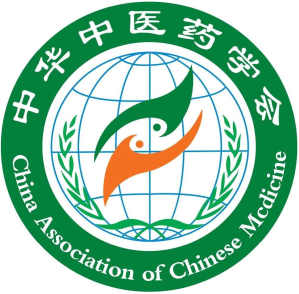 **.***.**C**C**团体标准团体标准团体标准团体标准团体标准团体标准团体标准T/CACM ****－20**标准名称标准名称标准名称标准名称标准名称标准名称标准名称English name（文件类型：草案）English name（文件类型：草案）English name（文件类型：草案）English name（文件类型：草案）English name（文件类型：草案）English name（文件类型：草案）English name（文件类型：草案）前  言标准名称